Дети и деньги. Самоучитель по семейным финансам для детей.pdf"Содержание и методика преподавания курса финансовой грамотности различным категориям обучающихся": Мультфильм "Смешарики". Серии "Азбука финансовой грамотности" для учащихся 2-4 классов (surgu.ru)Можно ли сэкономить на квартплате? На какой ее части? Экономить воду! Каким образом? Надо следить за тем, чтобы в доме не горело лишнее освещение, не лилась вода . Часто бывает так, что вы ушли из своей комнаты, оставив там включенными телевизор и свет. Пока вы пьете чай на кухне, электричество горит зря. Выключив его перед уходом, вы экономите деньги.Можно ли сэкономить на продуктах? Нельзя исключать из своего рациона овощи и фрукты, крупы, мясо, рыбу и молоко. Организм должен получать полноценное питание. Можно сэкономить на покупке сладкого: конфет, мороженого, чупа чупсов, печенья. Без этих продуктов мы вполне может обойтись, если на них нет денег.Как можно сэкономить на одежде и обуви? Можно только продлить срок службы тех вещей, которые у вас есть. Это значит, надо их беречь, не рвать, лишний раз не пачкать. Если родители вынуждены купить вам третьи джинсы за осень, потому что вы порвали предыдущие двое, то о покупке нового красивого джемпера (или кроссовок) придется забыть на долгое время.Можно ли сэкономить на транспорте? Если вы не пользуетесь проездным, то некоторые небольшие расстояния можно пройти пешком, заодно и прогуляться.Конечно, можно не ходить в кино, театры, музеи, на занятия в секции и кружки. Но не стоит так обеднять свою жизнь из за того, что вы хотите купить себе какую- то игру.Вывод:  Мы с вами просто поиграли в семейный бюджет. А теперь представьте ваших родителей, которые не играют, а каждый месяц зарабатывают деньги и рассчитывают: на что их потратить в первую очередь, а с чем подождать.Поэтому не обижайтесь, если вы слышите в ответ на свою просьбу: «Сейчас на это нет денег». Это не значит, что у мамы или папы нет денег в кошельке — они есть, но не для этого. Ваши родители рассчитали, какие суммы куда пойдут в течение месяца. Ваша просьба может быть выполнен или в ущерб питанию, или в ущерб еще каких то покупок. А может быть, родителям даже придется занимать деньги. Поэтому прежде чем обижаться и требовать чего-то, поговорите с родителями и подсчитайте ваш семейный бюджет.Вывод: У нас с вами появился небольшой опыт составления семейного бюджета.Технологическая карта урока Учитель: Прокофьева Елена Ивановна, Камилова Карина МагомедовнаПредмет: Окружающий  мирКласс: 3класс, СОШ №1, г. БелоярскийТип урока: урок открытия нового знания на основе практических уменийТема Тема «Что такое семейный бюджет?»«Что такое семейный бюджет?»«Что такое семейный бюджет?»«Что такое семейный бюджет?»ЦельЦельпознакомить учащихся с понятием «семейный бюджет»Создать условия для формирования у обучающихся элементарных экономических представлений о бюджете семьи.познакомить учащихся с понятием «семейный бюджет»Создать условия для формирования у обучающихся элементарных экономических представлений о бюджете семьи.познакомить учащихся с понятием «семейный бюджет»Создать условия для формирования у обучающихся элементарных экономических представлений о бюджете семьи.познакомить учащихся с понятием «семейный бюджет»Создать условия для формирования у обучающихся элементарных экономических представлений о бюджете семьи.Планируемые образовательные результаты Планируемые образовательные результаты Предметные: - знать понятие «семейный бюджет»;- знать составные части семейных доходов и расходов;- уметь рассчитывать семейный бюджет.Личностные: -осознавать личностный смысл учения;-принимать и осваивать социальную роль обучающегося.Метапредметные: Коммуникативные: слушать и понимать речь других; оформлять свои мысли в устной форме; договариваться с одноклассниками совместно с учителем о правилах поведения и общения и следовать им; Познавательные: ориентироваться в своей системе знаний; осуществлять анализ объектов; высказываться в устной форме о семейных доходах и расходах; осуществлять поиск существенной информации 
(из рассказа учителя, родителей, из собственного жизненного опыта, рассказов,  и т. д.)Регулятивные:  определять и формулировать цель на уроке с помощью учителя; планировать своё действие в соответствии с поставленной задачей; вносить необходимые коррективы в действие после его завершения на основе его оценки и учёта характера сделанных ошибок;  оценивать результаты своей деятельности.Предметные: - знать понятие «семейный бюджет»;- знать составные части семейных доходов и расходов;- уметь рассчитывать семейный бюджет.Личностные: -осознавать личностный смысл учения;-принимать и осваивать социальную роль обучающегося.Метапредметные: Коммуникативные: слушать и понимать речь других; оформлять свои мысли в устной форме; договариваться с одноклассниками совместно с учителем о правилах поведения и общения и следовать им; Познавательные: ориентироваться в своей системе знаний; осуществлять анализ объектов; высказываться в устной форме о семейных доходах и расходах; осуществлять поиск существенной информации 
(из рассказа учителя, родителей, из собственного жизненного опыта, рассказов,  и т. д.)Регулятивные:  определять и формулировать цель на уроке с помощью учителя; планировать своё действие в соответствии с поставленной задачей; вносить необходимые коррективы в действие после его завершения на основе его оценки и учёта характера сделанных ошибок;  оценивать результаты своей деятельности.Предметные: - знать понятие «семейный бюджет»;- знать составные части семейных доходов и расходов;- уметь рассчитывать семейный бюджет.Личностные: -осознавать личностный смысл учения;-принимать и осваивать социальную роль обучающегося.Метапредметные: Коммуникативные: слушать и понимать речь других; оформлять свои мысли в устной форме; договариваться с одноклассниками совместно с учителем о правилах поведения и общения и следовать им; Познавательные: ориентироваться в своей системе знаний; осуществлять анализ объектов; высказываться в устной форме о семейных доходах и расходах; осуществлять поиск существенной информации 
(из рассказа учителя, родителей, из собственного жизненного опыта, рассказов,  и т. д.)Регулятивные:  определять и формулировать цель на уроке с помощью учителя; планировать своё действие в соответствии с поставленной задачей; вносить необходимые коррективы в действие после его завершения на основе его оценки и учёта характера сделанных ошибок;  оценивать результаты своей деятельности.Предметные: - знать понятие «семейный бюджет»;- знать составные части семейных доходов и расходов;- уметь рассчитывать семейный бюджет.Личностные: -осознавать личностный смысл учения;-принимать и осваивать социальную роль обучающегося.Метапредметные: Коммуникативные: слушать и понимать речь других; оформлять свои мысли в устной форме; договариваться с одноклассниками совместно с учителем о правилах поведения и общения и следовать им; Познавательные: ориентироваться в своей системе знаний; осуществлять анализ объектов; высказываться в устной форме о семейных доходах и расходах; осуществлять поиск существенной информации 
(из рассказа учителя, родителей, из собственного жизненного опыта, рассказов,  и т. д.)Регулятивные:  определять и формулировать цель на уроке с помощью учителя; планировать своё действие в соответствии с поставленной задачей; вносить необходимые коррективы в действие после его завершения на основе его оценки и учёта характера сделанных ошибок;  оценивать результаты своей деятельности.Основные понятияОсновные понятияСемейный бюджет, доходы, расходы, экономия бюджета, дефицит бюджета, баланс.Семейный бюджет, доходы, расходы, экономия бюджета, дефицит бюджета, баланс.Семейный бюджет, доходы, расходы, экономия бюджета, дефицит бюджета, баланс.Семейный бюджет, доходы, расходы, экономия бюджета, дефицит бюджета, баланс.Целевая аудиторияЦелевая аудиторияучащиеся 3 классаучащиеся 3 классаучащиеся 3 классаучащиеся 3 классаФормы, методы, технологии обучения, в том числе ЭО и ДОТФормы, методы, технологии обучения, в том числе ЭО и ДОТМетод организации и осуществления учебных действий и операций (словестный, наглядный). Метод постановки учебной проблемы. Методы: сотрудничества, решения учебной проблемы. Приёмы:  занимательности, создания ситуации успеха и интереса к предмету. Приём создания проблемной ситуации:побуждающий от проблемной ситуации диалог; побуждающий к гипотезам диалог;подводящий к открытию знания диалог;Форма работы: групповая, фронтальная, работа в паре.Игровая технология, проблемно-диалогическаяМетод организации и осуществления учебных действий и операций (словестный, наглядный). Метод постановки учебной проблемы. Методы: сотрудничества, решения учебной проблемы. Приёмы:  занимательности, создания ситуации успеха и интереса к предмету. Приём создания проблемной ситуации:побуждающий от проблемной ситуации диалог; побуждающий к гипотезам диалог;подводящий к открытию знания диалог;Форма работы: групповая, фронтальная, работа в паре.Игровая технология, проблемно-диалогическаяМетод организации и осуществления учебных действий и операций (словестный, наглядный). Метод постановки учебной проблемы. Методы: сотрудничества, решения учебной проблемы. Приёмы:  занимательности, создания ситуации успеха и интереса к предмету. Приём создания проблемной ситуации:побуждающий от проблемной ситуации диалог; побуждающий к гипотезам диалог;подводящий к открытию знания диалог;Форма работы: групповая, фронтальная, работа в паре.Игровая технология, проблемно-диалогическаяМетод организации и осуществления учебных действий и операций (словестный, наглядный). Метод постановки учебной проблемы. Методы: сотрудничества, решения учебной проблемы. Приёмы:  занимательности, создания ситуации успеха и интереса к предмету. Приём создания проблемной ситуации:побуждающий от проблемной ситуации диалог; побуждающий к гипотезам диалог;подводящий к открытию знания диалог;Форма работы: групповая, фронтальная, работа в паре.Игровая технология, проблемно-диалогическаяСредства обученияСредства обученияИКТ - презентация; печатные пособия, рисунки, схемы, ИКТ - презентация; печатные пособия, рисунки, схемы, ИКТ - презентация; печатные пособия, рисунки, схемы, ИКТ - презентация; печатные пособия, рисунки, схемы, Организационные условияОрганизационные условияФронтальная работа, работа в паре, групповаяФронтальная работа, работа в паре, групповаяФронтальная работа, работа в паре, групповаяФронтальная работа, работа в паре, групповаяУчебно-методическое обеспечениеУчебно-методическое обеспечениеУМК «Школа России»Окружающий мир. А. А. Плешаков.УМК «Школа России»Окружающий мир. А. А. Плешаков.УМК «Школа России»Окружающий мир. А. А. Плешаков.УМК «Школа России»Окружающий мир. А. А. Плешаков.План занятия / мероприятияПлан занятия / мероприятияПлан занятия / мероприятияПлан занятия / мероприятияПлан занятия / мероприятияПлан занятия / мероприятияЭтапызанятия / мероприятия (время этапа)Используемые дидактические средстваИспользуемые дидактические средстваДеятельность педагогаДеятельность участниковОбразовательный результат1.Организационный   момент. Мотивация к учебной деятельности.(2 минуты)Микроцель:- обеспечение мотивации и организация внимания учащихся.Рисунок со ступеньками, по которым поднимается ребёнокРисунок со ступеньками , где на каждой новой ступеньке изученная ранее  тема.Рисунок со ступеньками, по которым поднимается ребёнокРисунок со ступеньками , где на каждой новой ступеньке изученная ранее  тема.Начинаем урок  окружающего мира. А чтобы настроиться на отличную работу, поприветствуйте друг друга.- Прочитайте высказывание: «С самого рождения человек стремится вверх, от самого простого – к самому сложному. -Шаг за шагом, ступенька за ступенькой маленький человек топает по этой бесконечной череде ступеней в лестнице жизни». 
- Как вы понимаете эти слова? - А чтобы на каждом уроке подниматься к вершине знаний, надо помнить, какие трудности уже преодолели. Скажите, что мы уже знаем и умеем?Игра «Здравствуй, друг!» (Выполняется в парах)- Здравствуй, друг! (За руки здороваются)- Как дела? (По плечу хлопают друг друга)- Где ты был? (За ухо берут друг друга)- Я скучал. (К груди прикладывают руки)- Ты пришел. (В стороны разводят руки)- Хорошо! (Объятие друг друга)-Следуют высказывания детей.-Дети называют темы предыдущих уроков:Эта игра -  психологический энергизатор – помогает создать психологический комфорт в классе, формирует коммуникативные навыки; создает хорошее настроение и повышает самооценку.   Создать психологический настрой  учащихся, формировать способность к самоучению и саморазвитию, личностный смысл учения (для чего я учусь).Метод стимулирования и мотивации учения. Приёмы:  занимательности, создания ситуации успеха и интереса к предмету.Содержание: приветствие, проверка  подготовленности к учебному занятию, развитие мотивов учебной деятельности Положительное отношение к школе (Личностные УУД)3. Проверка  домашнего  задания. (4 минуты)Цель: повторить теоретический материал учебника.Слайд с изображением тётушки Совы, горшочек с монетами.Слайд с изображением тётушки Совы, горшочек с монетами.- Ребята, к нам сегодня на урок пришла гостья – тетушка Сова, посмотрите, какие интересные монетки она нам принесла. Это монетки не простые, на каждой из них написан вопрос и получить монетку может только тот, кто ответит на этот вопрос. Сейчас я буду читать вам вопросы тетушки совы, а вы отвечайте 
1) Что такое бюджет?2) Для чего нужен бюджет?3) Как называются платежи, которые граждане и организации обязаны вносить государству?4) Как называются деньги, которые поступают в бюджет?5)	В каком учреждении получают деньги за работу из бюджета? (В магазине; В школе; В кафе; В боулинге)6)	Кто получает зарплату из бюджета? (Офицер; Предприниматель; Официант; Продавец)7)	Кто принимает государственный бюджет?(Граждане страны; Министры; Государственная дума;Милиция)- Отлично ребята, молодцы, вы справились с вопросами тетушки совы и показали, что хорошо усвоили прошлую тему.Дети отвечают на вопросы учителя О государственном бюджете1)Бюджет - это план доходов и расходов;2) Чтобы заранее рассчитывать доходы и расходы;3) Налоги4) Доходы5)В школе6) Офицер7) Гос. ДумаПроверка усвоения знаний учащимися была проведена в виде диалога таким образом, чтобы дети систематизировали те знания, которые они получили ранее и которые им понадобятся к этому уроку, проверка полученных ранее знаний была проведена в форме  фронтальной работы.2.Актуализация  знаний. (3 минуты)Цель: -создание условий для возникновения у учеников внутренней потребности включения в учебную деятельность;АудиозаписьСлайд- презентацияАудиозаписьСлайд- презентацияРебята, а теперь представьте, что вы мысленно оказались свидетелями одного семейного разговора и о чём он, мы сейчас услышим.Маму в магазин провожает сын,Три копейки он ей даёт: «Вот!Купи мне самолёт.А ещё ружьё, лопатку,Танк, лошадку, шоколадку,Самосвал, тетради, краски,Маски, сказки и салазки!Постарайся не забыть.А на сдачу можешь дажеИ свистульку мне купить…»- Как вы думаете, чего не учёл мальчик? - А почему он делает маме такой заказ? - А вы знаете, почему ваши родители иногда не могут купить то, что вам хочется?- Чему мы сегодня будем учиться ? Высказывания детей.- Что на три копейки ничего не купишь.- Он маленький и не знает цену деньгам.- У них нет денег, считают, что я ещё мал.Ответы детей.Информация для самостоятельного осмысления жизненных ситуаций (Познавательные УУД). Метод организации и осуществления учебных действий и операций (словестный, наглядный).Приёмы: сравнения, анализа, построения рассуждений.Форма работы: фронтальная, работа в паре.Содержание: этап актуализации знаний был проведён в виде диалога таким образом, чтобы дети систематизировали те знания, которые они получили ранее и которые им понадобятся к этому уроку , проверка полученных ранее знаний была проведена в форме фронтальной работы.4.Сообщение  темы  и  цели. (2 минуты)Выявления причин затруднения ицелеполагание к учебной деятельностиЦели:-возникноверие проблемной ситуации;-организовать формулирование темы урока учащимися;-организовать постановку цели урока учащимися.На доске появляется основные вопросы урокаЧто такое семейный бюджет?Для чего нужен семейный бюджет?Какие виды доходов может получать семья?На доске появляется основные вопросы урокаЧто такое семейный бюджет?Для чего нужен семейный бюджет?Какие виды доходов может получать семья?- Мы с вами уже знаем о бюджете государства. А как вы думаете, в семье бюджет формируется также или по-другому?- Как вы думаете, с каким бюджетом мы сегодня познакомимся?Совершенно верно! Тема нашего урока: «Семейный бюджет».- Ребята, какую цель и какие задачи вы поставите перед собой на урок? Я уверена, что вы обязательно в конце урока достигнете той цели, которую вы поставили перед собой!- Сегодня на уроке мы должны будем ответить на 3 главных вопроса:Что такое семейный бюджет?Для чего нужен семейный бюджет?Какие виды доходов может получать семья?Диалог, подводящий к теме урока:«Семейный бюджет»Ставят перед собой цель и задачи на урок- научимся объяснять, что такое семейный бюджет, из чего он складывается, как ведётся хозяйство семьи, сравнивать, анализировать, обобщать, делать выводы. Ответы детей.Личностные: Учебно-познавательный интерес к новому учебному материалу и способам решения новой задачи.Регулятивные: принимать и сохранять учебную задачу; в сотрудничестве с учителем ставить новые учебные задачи.Познавательные: осуществлять синтез как составление целого и частей.Коммуникативные: уметь высказывать свое мнение в доступной форме.Постановка учебной задачи на основе соотнесения того, что известно и усвоено учащимися, и того что еще не известно  (Регулятивные УУД).Самомостоятель-ное выделение и формулирование познавательной цели (Познавтельные УУД)5.Открытие" детьми нового знания. (10 минут) Выяснение, из чего складывается семейный бюджет. Определение новых терминов.Цель: организовать и направить к восприятию нового материала.Цель для учащихся: суметь проанализировать ситуацию и разобраться, из чего складывается семейный бюджет, запомнить новые термины, определить приоритеты семейных расходов.Карточки для групповой работы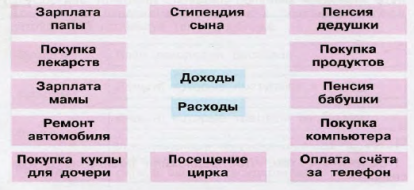 Слайд- презентацияПросмотр мультфильма «Смешарики» «Лучший из лучших»Карточки для групповой работыСлайд- презентацияПросмотр мультфильма «Смешарики» «Лучший из лучших».Попробуйте заполнить табличку:Доход семьи – это……Расход семьи – это……Семейный бюджет – это...Послушаем, как вы определили, что такое доход? Расход? Что такое семейный бюджет?(оцените свою работу)2.определите, что будет составлять доход семьи, что расход?Покажите стрелками доходы и расходы семьи. А сейчас заполним табличку на доске. Посмотрите на доску и оцените работу. -А какие ещё могут быть доходы? - Что такое, по- вашему гонорар? - Что такое пособие? -Какие ещё бывают расходы?- А у всех ли семей одинаковые доходы и расходы?Существуют ли виды доходов, которые невозможно запланировать?Ребята, оцените работу своей группы.Дети работают в группах, заполняют карточки. Доход семьи – это те деньги, которые зарабатывают или получают члены семьи.Расход семьи – это деньги, которые тратят члены семьи.Семейный бюджет – это план доходов и расходов семьи.(Дети получают карточки и работают в группах)- Дети показывают стрелками: что составляет доход и что расход семьи.- Гонорар, пособие.-Гонорар -авторское вознаграждение.- Деньги, выплачиваемые на содержание маленьких детей.- Разные, т.к. им нужны разные предметы, услуги, и зарплата у них разная.Можно выиграть деньги в лотереюПознавательные: логический – анализ объектов с цельювыделения признаков;Коммуникативные: умение слушать и вступать в диалог, участвовать в коллективном обсуждении;  умение с достаточной полнотой и точностью выражать свои мысли в соответствии с задачами и условиями коммуникации; умение договариваться и приходить к общему выводу.Регулятивные: уметь  извлекать важную информацию из доклада одноклассника.Высказывать своё предположение (версию) (Регулятивные УУД).Поиск  и выделение необходимой информации, применяя метод исследования и наблюдения, структурирование знаний (Познавательные УУД)Инициативное сотрудничество в поиске и сборе информации (Коммуникативные УУД)5.Музыкальная  физминутка(1 минута)Видеозапись физминуткиВидеозапись физминуткиВыполнение физминутки.6. Практическое  применение знаний. (10 минут)Цель: дать возможность  самостоятельно  изучить новый материал с помощью практической деятельности.Таблички «Доходы и расходы»Просмотр мультфильма «Смешарики» Чёрный деньДети и деньги. Самоучитель по семейным финансам для детей.pdfТаблички «Доходы и расходы»Просмотр мультфильма «Смешарики» Чёрный деньДети и деньги. Самоучитель по семейным финансам для детей.pdfСейчас мы с вами разобьёмся на группы. Каждая группа – семья.(Семьи: Ивановы, Петровы, Сидоровы, Васьковы, Алёшины).  Распределите роли. Сосчитайте и запишите доход вашей семьи. Детям раздаются таблички «Доходы и расходы»- Составьте рассказ о бюджете вашей семьи и выступите с ним.(В течение нескольких минут группы составляют рассказы, затем выступают.) - Сравним, что в семье …… доход превышает расход или наоборот? -А у семьи …… доход превышает расход или расход выше дохода?- А как, по-вашему, может ли быть так, расход равен доходу?Доходы < Расходы (Дефицит бюджета).Доходы > Расходы (Экономия бюджета).Доходы = Расходы (Не сможем отложить сбережения).- Как вы думаете, какой семье будет легче в хозяйстве: у которой Д < Р, Р >Д, Д=Р ? Почему?Просмотр мультфильма «Смешарики» -Чёрный день - Ребята, какой совет вы можете дать семье ……?- На чем можно сэкономить? Вернитесь к своим листочкам, посоветуйтесь с членами своей семьи и решите на чем в первую очередь можно сэкономить? Давайте сделаем вывод, какая формула будет наилучшей для семьи? А что для этого надо сделать?-Для чего мы экономим?-В жизни бывают такие ситуации, что у людей не хватает денег, и они просят о помощи. Почему может возникнуть такая ситуация? А как вы думаете,  в каких ситуациях надо помогать людям?Слушают выступление.На доске появляется схема:                            Доходы    Расходы                                   Сидоровы Ивановы ПетровыАлёшиныВаськовы Доходы < Расходы Доходы > Расходы Доходы = Расходы - у семьи, где доход выше расхода, т. к. тогда можно накопить денег на что-то.-Чтобы расходы не превышали доходы?(нужно экономить)Ответы детей-Когда расходы равны доходам и доходы больше расходов. -Когда доходы больше расходов, потому что можно купить не только необходимые товары, но и то, что хочется. Откладывать деньги на что-то-Необходимо просчитывать семейный бюджет. - Болезнь кого-то, несчастный случай, стихийное бедствиеКоммуникативные: умение слушать и вступать в диалог, участвовать в коллективном обсуждении;  умение с достаточной полнотой и точностью выражать свои мысли в соответствии с задачами и условиями коммуникации; умение договариваться и приходить к общему выводу.Познавательные: логический анализ объектов с цельювыделения признаков; решение проблемы, построениелогической цепирассужденийРегулятивные:планирование,7. Первичная проверка понимания.  (3 минуты)Цель: проверить уровень усвоения и понимания нового материала.Слайд- презентацияСлайд- презентацияРебята, на наш  электронный адрес пришло сообщение «Прошу помочь!» Врачу-ветеринару для открытия приюта для бездомных собак.Срочно нужна помощь маленькой девочке на дорогостоящую операцию.Талантливому скрипачу на покупку скрипки.Спортсменам  лыжникам для поездки на соревнования.– Обсудите в своей «семье»,  кто больше всех нуждается в помощи, и прокомментируйте свой выбор.Оцените работу своей группы.- Да, мы должны помогать друг другу, и я рада, что вы так поступили. Сегодня ты помог, а завтра помогут тебе. Ведь не всё измеряется в деньгах. Главное…Выступления «семей», объяснение ими своего выбора.Деньги – не самое главное в жизни.Главное – здоровье, дружба, семья….Регулятивные: планирование, прогнозирование.Познавательные: решение проблемы, построение логической цепи рассуждений.Коммуникативные: умение с достаточной полнотой и точностью выражать свои мысли в соответствии с задачами и условиями коммуникации.Оформлять свои мысли в устной форме; слушать и понимать речь других (Коммуникативные УУД)Высказывать своё предположение (версию) (Регулятивные УУД).Перерабатывать полученную информацию: находить ответы на вопросы, используя свой жизненный опыт (ПознавательныеУУД)8. Контроль знаний. (2 минуты)Цель: проконтролировать как каждый ученик усвоил новый материал.Тест Тест На уроке мы работали группами, кому то удалось высказаться, кому то нет. А сейчас я хочу посмотреть, как каждый из вас усвоил новый материал.Дети выполняют тестСамопроверка на слайдеРегулятивные: самостоятельно выбирать варианты ответов на поставленные вопросы.9.Итог. (1 минута)На доске появляется основные вопросы урокаЧто такое семейный бюджет?Для чего нужен семейный бюджет?Какие виды доходов может получать семья?На доске появляется основные вопросы урокаЧто такое семейный бюджет?Для чего нужен семейный бюджет?Какие виды доходов может получать семья?-Какие учебные задачи ставили перед собой?  Все ли мы выполнили?Мы с вами просто поиграли в семейный бюджет. А теперь представьте ваших родителей, которые не играют, а каждый месяц зарабатывают деньги и рассчитывают: на что их потратить в первую очередь, а с чем подождать.Поэтому не обижайтесь, если вы слышите в ответ на свою просьбу: «Сейчас на это нет денег». Это не значит, что у мамы или папы нет денег в кошельке — они есть, но не для этого. Ваши родители рассчитали, какие суммы куда пойдут в течение месяца. Ваша просьба может быть выполнен или в ущерб питанию, или в ущерб еще каких то покупок. А может быть, родителям даже придется занимать деньги. Поэтому прежде чем обижаться и требовать чего-то, поговорите с родителями и подсчитайте ваш семейный бюджетОтветы детейПрогнозируют результаты уровня усвоения изученного материала(Регулятивные УУД)Оформлять свои мысли в устной форме (Коммуникативные УУД).10.Рефлексия (подведение итогов занятия). (1 минута)Цель: проанализировать, дать оценку успешности достижения цели и наметить перспективу на будущее.Цель для учащихся: аргументировать свое мнение, осознавать значимость полученных знаний и готовность использовать их в жизни.Слайд- презентацияСлайд- презентацияЗажмите руку в кулак и…кому было интересно – разогните мизинецкто считает, что знания пригодятся в жизни – безымянныйкто хорошо работал – среднийкто помогал работе в группе – указательныйкому урок понравился - большой На  листках заполняют «лесенку успеха»-Деньги - не самое главное в жизни.Помни, мой друг, – в делах не зевай,Прибыль свою и страны умножай.Прибыль – трудам и уменью награда.Как получить её? Думать тут надо.Сложно? Не просто! Но ты уж прости,В жизни у нас нет другого путиКоммуникативные: высказывать и аргументировать свое мнение.Личностные: самоопределение.Регулятивные: контроль, коррекция, выделение и осознание того, что уже усвоено и что еще подлежит усвоению, осознание качества и уровня усвоения11.Домашнее задание. (1 минута)Цель для учителя: сообщить учащимся о домашнем задании, разъяснить методику его выполнения.Цель для учащихся: выбрать и правильно выполнить домашнее задание из предложенного списка.Слайд- презентацияСлайд- презентацияЯ предлагаю вам задания разного уровня. Вы должны выбрать любое по своему желанию.1.Пересказать материал учебника.2. Выполнить задания в рабочей тетради.3. Распланировать бюджет своей семьи на месяц.- учащиеся выбирают самостоятельно домашнее задание из предложенного списка разноуровневых заданий.Регулятивные: самостоятельно, адекватно выбирать уровень сложности задания.Коммуникативные: уметь аргументировать свой выборТест